З А П О В Е Д№696/19.05.2021г.   Във връзка с образувана преписка по повод постъпило заявление с вх.№  от Веселин Кирилов Димитров за изменение на ПУП-ПРЗ – обединяване на ПИ 081034 с УПИ 081421 и образуване на нов ПИ 081035 - "За производствена и складова дейност, навес за земеделска техника и склад за семена", м."Чифлика" по КВС на с.Живково, EKATTE 29338, общ. Ихтиман .За имот №081421 по КВС има влязло в сила  Решение №К-1/15.01.2021г. на Комисията по чл.17, ал.1, т.1  от ЗОЗЗ при ОД „Земеделие“ София област  за промяна предназначението на им. 081421 за неземеделски нужди за изграждане на обект „Навес за земеделска техника и склад за семена“ и действащ ПУП-ПРЗ , одобрен със заповед №1091/01.09.2020г. на Кмета на Община Ихтиман. За имот 081034 с НТП „Стопански двор“ е прилежаща земя към селскостопанска сграда – склад за съхранение на селскостопанска продукция и за него е представено становище на  ОД „Земеделие“.  Проектът е разгледан  от Общински Експертен съвет по устройство на територията и приет с решение №II-3 по протокол №2 от  11.05.2021г.  С оглед  на гореизложените мотиви и на основание чл.44, ал.1, т.13 и ал.2 от Закона за местното самоуправление и местната администрация, чл.129, ал.2  и чл.135а  от ЗУТ О Д О Б Р Я В А М 1.Изменение на ПУП-ПР – обединяване на ПИ 081034 с УПИ 081421 и образуване на нов ПИ 081035 - "За производствена и складова дейност, навес за земеделска техника и склад за семена", м."Чифлика" по КВС на с.Живково, EKATTE 29338, общ. Ихтиман.2.ПУП-ПЗ на нов ПИ 081035 - "За производствена и складова дейност, навес за земеделска техника и склад за семена", м."Чифлика" по КВС на с.Живково, EKATTE 29338, общ. Ихтиман предвижда ново застрояване , което да се разположи до ограничителната линия на застрояване и предвижданията на ОУП за зоната, в която попада имотът, а именно „Предимно производствена зона“ /Пп/ с показатели: Плътност на застрояване- мак.60%, К инт – до2,5, Озеленяване – мин.20% , Височина –мах.15м.На основание чл.129, ал.5 от ЗУТ проектът за изменение на ПУП да се публикува на интернет страницата на Община Ихтиман.Заповедта да се съобщи на заинтересованите страни по смисъла на чл.131, ал.1  във връзка с чл.131, ал.2 от ЗУТ по реда на АПК.Настоящата заповед подлежи на обжалване по реда на чл.215 от ЗУТ пред Административен съд София област в 14 дневен срок от съобщаването й.                                                                                        Калоян Илиев   /п/                                                                                        КМЕТ                                                                                        ОБЩИНА  ИХТИМАНСъгласувал: Арх.Т.Кръстев   /п/Гл.архитект Община Ихтиман  заповедта влиза в сила на:………………………..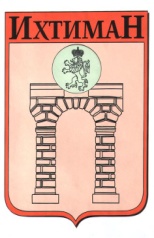 ОБЩИНА ИХТИМАН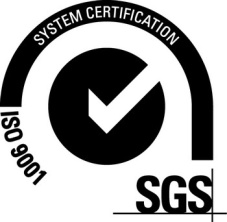  2050 гр. Ихтиман, ул. „Цар Освободител“ № 123 0724 / 82381,  0724 / 82550, obshtina_ihtiman@mail.bg